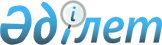 О внесении изменений в постановление Правительства Республики Казахстан от 5 апреля 2002 года № 407 "О мерах по реализации Закона Республики Казахстан "Об охранной деятельности"
					
			Утративший силу
			
			
		
					Постановление Правительства Республики Казахстан от 17 июня 2015 года № 454. Утратило силу постановлением Правительства Республики Казахстан от 2 марта 2022 года № 101.
      Сноска. Утратило силу постановлением Правительства РК от 02.03.2022 № 101 (вводится в действие со дня его подписания и подлежит официальному опубликованию).
      Правительство Республики Казахстан ПОСТАНОВЛЯЕТ:
      1. Внести в постановление Правительства Республики Казахстан от 5 апреля 2002 года № 407 "О мерах по реализации Закона Республики Казахстан "Об охранной деятельности" следующие изменения:
      пункт 1 изложить в следующей редакции:
      "1. Утвердить прилагаемый перечень специальных средств для использования работниками субъектов охранной деятельности"; 
      перечень специальных средств защиты и специальных технических средств, используемых частными охранными организациями, утвержденный указанным постановлением, изложить в новой редакции согласно приложению к настоящему постановлению.
      2. Настоящее постановление вводится в действие по истечении десяти календарных дней после дня его первого официального опубликования. Перечень
специальных средств для использования работниками субъектов
охранной деятельности
      1. Резиновые палки.
      2. Бронемашины для инкассации и перевозки ценностей.
      3. Жилет защитный 1-5-го классов защиты.
      4. Шлем защитный 1-3-го классов защиты.
      5. Наручники.
      6. Детекторы обнаружения оружия, взрывных веществ и устройств.
      7. Детекторы обнаружения радиоактивных, химических и иных отравляющих веществ.
      8. Системы охранной, тревожной сигнализации.
      9. Системы контроля доступа.
      10. Видеоконтрольные и видеоохранные системы телевизионного наблюдения, не относящиеся к технике двойного применения.
      11. Системы передачи извещения, в том числе и по радиоканалам.
      Примечания:
      1. При применении резиновых палок запрещается нанесение ими ударов по голове, шее и ключичной области, животу и половым органам правонарушителей.
      2. Перечень распространяется только на частные охранные организации.
					© 2012. РГП на ПХВ «Институт законодательства и правовой информации Республики Казахстан» Министерства юстиции Республики Казахстан
				
Премьер-Министр
Республики Казахстан
К. МАСИМОВПриложение
к постановлению Правительства
Республики Казахстан
от 17 июня 2015 года № 454
Утвержден
постановлением Правительства
Республики Казахстан
от 5 апреля 2002 года № 407